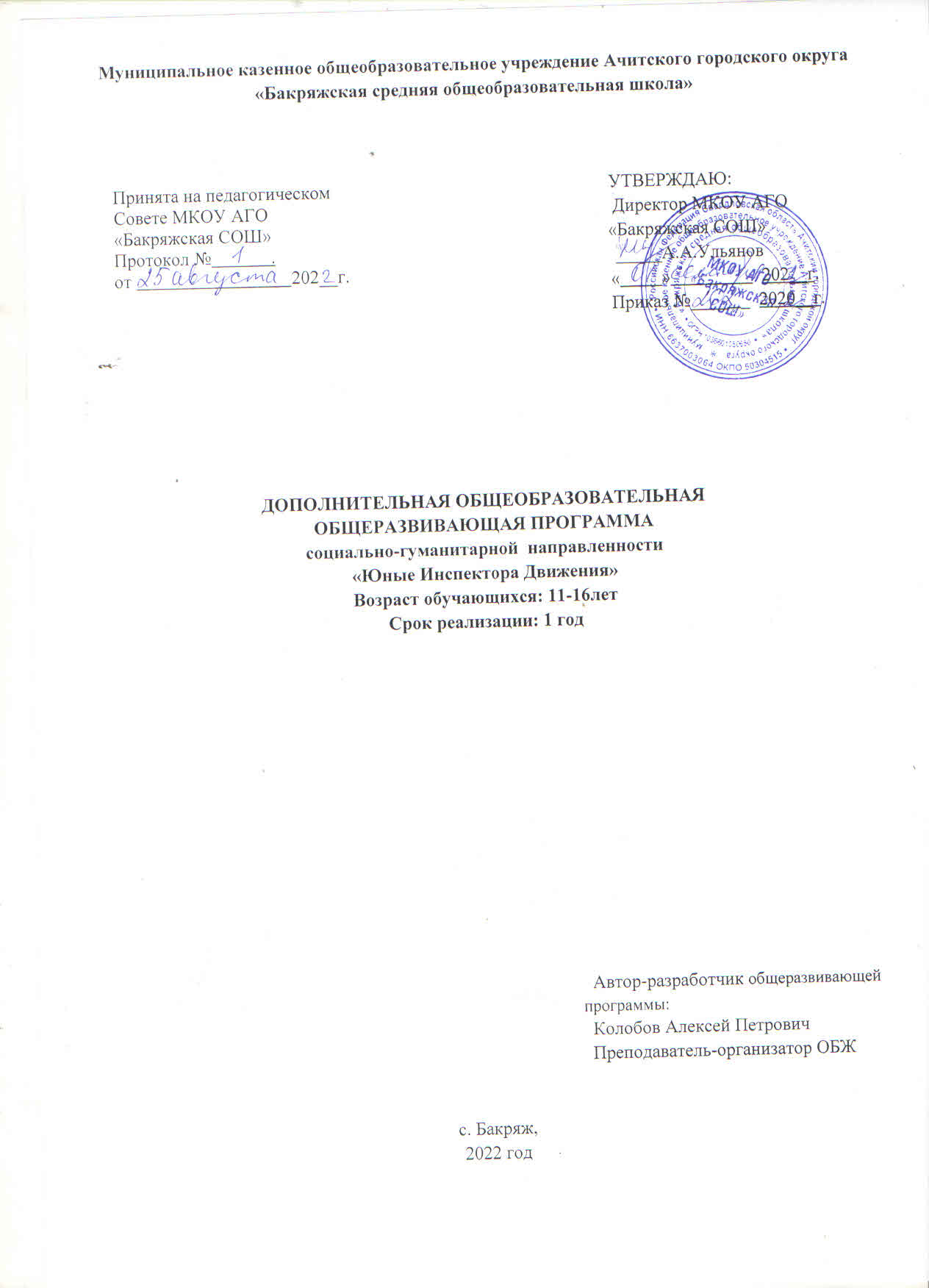 СодержаниеРаздел № 1 «Комплекс основных характеристик программы»ПОЯСНИТЕЛЬНАЯ ЗАПИСКАНаправленность программы - социально-педагогическая. 		По форме организации содержания и процесса педагогической деятельности она является предметной с упором на специализацию по профилактике безопасности дорожного движения.Актуальность программы и педагогическая целесообразность Сфера дополнительного образования играет большую роль в развитии ребенка. Она расширяет его кругозор, позволяет реализовать творческие возможности, определиться с выбором будущей профессии. Освоение правил безопасного пове- дения на дороге помогает детям уже в раннем возрасте сформировать      активную   жизненную позицию.Несмотря на то, что движение ЮИД (юные инспекторы движения) существует уже более 35 лет, это направление актуально и востребовано и сейчас для детей младшего и среднего школьного возраста. Оно мобильно в своей деятельности и результативных характеристиках, способно реализовать спектр творческих возможностей и эмоциональных потребностей ребенка. В ходе работы по программе реализуется целый ряд, обучающих, развивающих и воспитательных задач. Дети осваивают навыки инспектирования, учатся работать в команде и выполнять индивидуальные задания, развивают в себе такие качества личности, как коммуникабельность, эрудиция, ответственность и т.п.Проблема безопасности дорожного движения в целом и детского дорожно-транспортного травматизма в частности возникла с появлением первого автотранспортного средства. С каждым годом число автомобилей на дорогах растет, движение становится все более интенсивным, маленькому человеку все сложнее разобраться и сориентироваться в движущемся потоке машин и пешеходов.В России ежегодно в результате дорожно-транспортных происшествий гибнет порядка тридцати тысяч человек и более 250 тысяч получают травмы, в том числе и около 27 тысяч детей и подростков до 16 лет.К этой трагедии приводят незнание или безответственное несоблюдение основных правил дорожного движения, отсутствие элементарной культуры поведения на дороге, уважительного отношения участников движения друг к другу. Если даже ребенок, попавший в ДТП, не получил серьезных физических травм, ему пришлось пережить такое морально-психологическое потрясение, что его негативные последствия останутся в душе у пострадавшего на всю жизнь.Чтобы ребенок чувствовал себя комфортно, уверенно, безопасно в мире спешащих людей и машин, необходимо с детства учить его правилам поведения в этом мире. В свете складывающейся ситуации становится все более очевидным, что систему деятельности по изучению и пропаганде правил дорожного движения, агитации, профилактике и предупреждению детского дорожно-транспортного травматизма необходимо развивать и совершенствовать. Чем раньше начнется процесс обучения правильным действиям на улице и дороге, тем шире будет возможность воспитания грамотного пешехода и значительного уменьшения дорожно-транспортного травматизма среди детей и подростков. Этой необходимостью и объясняется актуальность дополнительной образовательной программы «Юные инспекторы дорожного движения».Новизна программы в том, что образовательный процесс в ходе реализации системы работы отрядов юных инспекторов движения (ЮИД) дополнен другими дисциплинами, способствующими личностному развитию ребенка, развитию его творческих способностей, что, в свою очередь, позволяет повышать общую культуру подрастающего поколения, культуру его поведения на дорогах, формировать крепкую базу для становления ребенка как грамотного участника дорожного движения.Адаптация программы проведена в соответствии с возрастом обучающихся и теми условиями образовательного пространства, которые складываются на сегодняшний день в нашем регионе.Возраст обучающихся: Данная программа рассчитана на обучение детей с 11лет. Поскольку именно в этом возрасте начинается осознанное формирование личности ребенка, дети могут осваивать теоретические и практические знания, умения, навыки, связанные с деятельностью юных инспекторов движения, в том числе и технические. В группе предполагается не более 10 человек, набор свободный, состав постоянный. Группа разновозрастная.Сроки реализации программы: Программа рассчитана на один год и содержит 34 часа при 34 учебных неделях в год из расчета 1 часа в неделю. Продолжительность занятий 40 минут. Формы занятий: В отряде активно используется система чередующихся творческих поручений: такая форма самореализации членов отряда помогает определить и более предметно развивать творческие способности ребенка, что, в свою очередь, будет способствовать и развитию его поведенческой культуры на дороге. Для полноценной реализации данного направления образовательного процесса в программе предусмотрено использование таких форм занятий, как тренинги, агитбригады, театрализованные представления, КВН, встречи за круглым столом с представителями ГИБДД, конкурсы, викторины, игры. В связи с необходимостью усовершенствования профилактической работы, с поиском новых форм и методов обучения правилам дорожного движения, формирования грамотного участника и пропагандиста правил дорожного движения в программе делается акцент на построение новой системы работы детского объединения юных инспекторов движения. Игровые технологии, метод КТД (коллективное творческое дело), применяемые в программе, дают ребенку возможность через ситуации, которые воссоздают опыт безопасного поведения на дорогах и улицах, включиться  в практическую деятельность и, тем самым, совершенствовать собственное поведение.1.2. ЦЕЛЬ И ЗАДАЧИ ПРОГРАММЫОсновная цель программы – создание условий для развития гражданственности школьников, воспитания культуры поведения на улицах и дорогах, привлечения детей к организации пропаганды изучения и выполнения правил дорожного движения.Для реализации этой цели в ходе обучения необходимо решить целый ряд воспитательных, развивающих, обучающих и организационно - практических задач, в число которых входят:  -развитие мотивации личности ребенка к познанию и творчеству;-создание условий для социального, культурного и                                      профессионального самоопределения, а так же творческой самореализации личности ребенка через деятельность в отряде ЮИД;-развитие качеств личности и способностей обучающегося, способствующих наиболее полному раскрытию его как, юного помощника инспекторов ГИБДД (коммуникативных качеств, эрудированности, наблюдательности, аналитических способностей и т.д.), мотивация обучающихся к совершенствованию через развитие целого спектра творческих навыков; -формирование «Я» - концепции, адаптация к социуму; -развитие потребности в социальной инициативе и гражданской позиции; -всестороннее развитие творческих способностей посредством совместного социального творчества.Также для достижения поставленной цели необходимо решение следующих задач:           Обучающие: -повысить уровень знаний обучающихся по ПДД РФ; -способствовать выработке навыков правильного поведения на улицах и дорогах, навыков по оказанию первой доврачебной помощи;  -способствовать приобретению навыков социально значимой деятельности (волонтерской, пропагандистской и пр.) по профилактике детского дорожно-транспортного травматизма.           Развивающие:-развивать умение ориентироваться в дорожно-транспортной ситуации;-способствовать развитию у детей и подростков быстроты реакции, внимательности, наблюдательности, зрительного и слухового восприятия, логического мышления, самообладания, находчивости, иных личностных качеств, способствующих улучшению поведения на улицах и дорогах.           Воспитательные:-воспитывать дисциплину и ответственность за свое поведение на дороге;-формировать навыки культуры поведения в транспорте, навыки дорожного этикета;-формировать сознательное и ответственное отношение к собственной жизни и здоровью, к личной безопасности и безопасности окружающих.Решение данных задач способствует не только достижению поставленной программой цели, но и создает условия для формирования компетентностей, принятых в нашей образовательной системе.Данная дополнительная образовательная программа способствует:-умственному развитию - обучающиеся закрепляют знания по безопасности дорожного движения, учатся логически выстраивать свои мысли и грамотно их излагать, обобщать полученную информацию, выстраивать диалог;-нравственному воспитанию - через занятия у учащихся формируется культура поведения в кругу сверстников и в семье, закрепляются навыки безопасного поведения на дороге, формируется общая система ценностей - уважительное отношение к людям, развитие личностных качеств (самостоятельности, аккуратности,), личной ответственности за поведение на дороге, за сохранение собственной жизни и здоровья, их дисциплинированности как участников дорожного движения;-эстетическому воспитанию - участвуя в художественных, литературных, иных творческих конкурсах, учащиеся повышают свой общекультурный уровень.1.3. СОДЕРЖАНИЕ ПРОГРАММЫУЧЕБНЫЙ ПЛАНСОДЕРЖАНИЕ УЧЕБНОГО ПЛАНА1. Совместная работа ОУ с отделом ГИБДД    1.1 Встреча сотрудников ГИБДД с обучающимися ОУ на классных часах.    1.2. Встреча сотрудников ГИБДД с родителями обучающихся.2. Организация работы отряда ЮИДД    2.1. План работы отряда ЮИДД     2.2. Выборы командира отряда. Распределение обязанностей. Оформление          уголка  отряда.    2.3. Помощь первоклассникам в составлении маршрутов «Школа – дом».    2.4. Проведение конкурса рисунков и плакатов «Дорога и дети».   2.5. Посвящение первоклассников в пешеходы.   2.6. Проведение зачетов на знание ПДД 1 – 7 классах.    2.7. Викторина «Знатоки ПДД» (5 -7 классы).    2.8. Игра по станциям для учащихся 1-4 классов «Школа пешеходов».    2.9. Участие в конкурсе отрядов ЮИД «Безопасное колесо».3. Работа с родителями (включенность родителей в реализацию программы)   3.1. Проведение родительских собраний по тематике ПДД    3.2. Составление и распространение памяток ребенок и дорога   3.3. Привлечение специалистов из числа родителей для проведения мероприятий    информационного характера   3.4. Совместные праздники, конкурсы 4. Методическая работа    4.1. Создание методической копилки инноваций педагогов школы; разработки мероприятий, тематических вечеров, праздников, памяток, контрольно-диагностических материалов.    4.2. Консультации для классных руководителей по проведению классных часов с использованием НИТ по следующим темам: «Маршрут школа - дом»; «Дорожные знаки»; «Дорожная разметка»; «Сигналы светофора»; «Проезд перекрестков» 5. Закрепление знаний по ПДД    5.1. Оформление маршрутных листов «Школа – дом»;    5.2. Конкурс рисунков и стенгазет «Как вести себя на дороге»;    5.3. Игра «Безопасное колесо»;    5.4. Праздник «Мой друг – светофор»;    5.5. Посвящение первоклассников в пешеходы    5.6. Проведение уроков по ПДД6.Знакомство с историей движения отрядов ЮИД. Беседа о значении отрядов ЮИД. Знакомство с задачами отряда.7. ПДД.    7.1. Знакомство с основными понятиями, терминами ПДД: водитель, пешеходный переход, проезжая часть, участник дорожного движения.   7.2. Права, обязанности и ответственность участников дорожного движения. Обязанности водителя, пешехода, пассажира.   7. 3. Дорожные знаки и дополнительные средства информации. Группы знаков, их назначение, установка. Значение и особенности групп знаков:  предупреждающие, знаки приоритета, запрещающие, предписывающие, информационно- указательные, знаки сервиса, знаки дополнительной информации.   7.4. Правила движения пешехода. Движение пешехода по улице (по тротуарам, пешеходной дорожке, по обочине), пересечение проезжей части на регулируемом и нерегулируемом пешеходном переходе и при отсутствии пешеходного перехода.    7.5. Где и как переходить улицу. Переход дороги по сигналам светофора. При отсутствии светофора.    7.6. Элементы улиц и дорог. Понятие улицы. Улицы с односторонним и двусторонним движением; тротуар, дорожки для пешеходов. Дорога, главная дорога, проезжая часть, обочина, разделительная полоса, кювет.    7.7. Регулируемый перекрёсток.Раскрытие понятия регулируемого перекрёстка. Регулирование светофором и регулировщиком. Основная опасность на регулируемом перекрёстке – ограничение обзора трогающимися с места автомобилями в начале цикла «зелёного» и проезд «с ходу» других автомобилей.    7.8. Нерегулируемый перекрёсток. Понятие нерегулируемого перекрёстка. Правила перехода в зоне нерегулируемого перекрёстка. Дорожные «ловушки», подстерегающие пешехода на перекрёстке. «Подвижный ограниченный обзор»: попутный транспорт, встречный транспорт. Ограничение обзора остановившимися автомобилями.    7.9. Правила движения велосипедиста, мопедиста. Знакомство с устройством велосипеда. Элементарные правила велосипедистов. Порядок движения на велосипеде по проезжей части.    7.10. Перевозка людей и груза на велосипеде и мототранспорте. Правила перевозки грузов и маневрирования. Технические требования к велосипеду.    7.11. Движение группы пешеходов и велосипедистов. Различие движения колонн пешеходов и групп детей. Действия руководителя группы. Переход дороги колонной пешеходов и группой детей. Правила движения велосипедистов группами, действия руководителя группы (колонны). Проезд нерегулируемого перекрёстка группой велосипедистов.    7.12. Устройство велосипеда. Основные узлы; значение каждой детали оборудования. Обратить внимание на действие руля и тормозов. Уход за велосипедом: очистка, плавность хода, контролирование шин. Выверка центровки колёс. Натяжение цепи и спиц. Смазка велосипеда, промывание вращающихся деталей. Устранение зазоров.    7.13.Фигурное вождение велосипеда. Правила выполнения упражнений: «восьмёрка», перевоз предмета, коридор из коротких (длинных) досок; слалом с одинаково расставленными кеглями, слалом между воротами, «змейка» (шайбами), скачок и «качели», остановка на контрольной линии.    7.14. Дорожная разметка. Понятие о вертикальной и горизонтальной разметке. Её значение для регулирования движения транспорта и пешеходов. Пользование разметкой, ориентирование в движении.     7.15. Правила пользования транспортом. Пользование общественным транспортом. Обязанности пассажиров в транспорте и в местах его ожидания. Пользование собственным легковым автомобилем или такси.      7.16. На железной дороге. Обучение пользованию железнодорожными переходами. Оборудование железнодорожных переездов. Правила перехода и переезда через железнодорожные пути.     7.17. Движение по загородной дороге. Дать важные сведения о сельском транспорте (тракторах и прицепах к ним, самоходных сельхозмашинах, гужевом транспорте); изучить дополнительные требования к движению гужевых повозок и погону животных.    7.18. Дорожные «ловушки». Знание правил безопасного перехода через дорогу. Умение видеть на дороге опасные ситуации- «ловушки»: закрытого обзора; отвлечения внимания; «пустынная улица»; пешеход на проезжей части улицы; зона остановки автобуса, троллейбуса, трамвая; на пешеходном переходе; пешеход у светофора; на углу перекрёстка; возле дома; пешеход, идущий вдоль проезжей части. 8. Первая помощь.    8.1. Ожоги, обморожения. ПМП при ожогах 1,2,3, 4 степеней; при ожогах кислотой, щёлочью. ПМП при обморожениях. Обезболивающие средства. Обработка поражённых участков тела.    8.2. Виды кровотечений. Ознакомление с видами кровотечений и их характеристика (капиллярное, венозное, артериальное). Признаки внутреннего кровотечения. ПМП при капиллярном, венозном, артериальном, внутреннем кровотечениях. Правила наложения жгута, (закрутки).    8.3.Транспортировка пострадавших. Понятие транспортировки. Особенности транспортировки с переломом позвоночника, при переломе костей таза. Транспортировка при отсутствии транспортных средств (носилки, щит, доска).    8.4.Переломы. Понятие перелома. Открытый и закрытый перелом. ПМП при переломе: ключицы, плечевой кости, костей предплечья, костей кисти и пальцев, бедренной кости, костей голени. Вывих конечности, бедра, костей верхних конечностей, нижней челюсти.9. Подготовка агитвыступления. Заучивание стихов, песен. Подготовка атрибутики, плакатов. Участие в районных, областных конкурсах по ПДД.1.4. ПЛАНИРУЕМЫЕ РЕЗУЛЬТАТЫВыполнение задач стоящих перед программой позволит:- Сокращение количества ДТП с участием обучающихся.- Увеличение количества обучающихся, входящих в состав отряда ЮИДД .- Повышение уровня теоретических знаний по ПДД (100 % выполнение программных требований; увеличение качества диагностических работ).- разработать методические рекомендации для классных руководителей по вопросам профилактики детского дорожно – транспортного травматизма;- внедрить новые инновационные технологии профилактики детского дорожно – транспортного травматизма;- расширить знания учащихся  об истории правил дорожного движения;- повысить дорожную грамотность учащихся;- сформировать мотивационно – поведенческую культуру ребенка в условиях общения с дорогой;- повысить ответственность детей за свое поведение на дороге.Раздел № 2 «Комплекс организационно – педагогических условий» 2.1. УСЛОВИЯ РЕАЛИЗАЦИИ ПРОГРОММЫМатериально- техническое обеспечение программы:Светлое и просторное помещениеПарты (15 штук)Стулья (30 штук)КомпьютерМультимедийный проекторТёмные шторыМагнитная доска, набор магнитовФотоаппаратПринтеруголок безопасности дорожного движения;изображения знаков дорожного движения;кроссворды, тестовые и иные задания по Правилам дорожного движения и иным изучаемым в ходе реализации образовательной программы темам;наглядные, мультимедийные, игровые пособия для проведения практических занятий и иллюстрации теоретического материала;тесты по Правилам дорожного движения;наборы плакатов;компьютерное учебно-методическое пособие «Безопасность на улицах и дорогах»;мультимедийные игры; правила дорожного движения, плакаты, видеофильмы по - ПДД, слайдовые презентации, видеофильмы;раздаточный материал по темедетская художественная, методическая литература;собственные разработки автора программы. Кадровое обеспечение: Педагог, работающий по данной программе соответствует квалификационным характеристикам должности «педагог дополнительного образования».2.2. ФОРМЫ АТТЕСТАЦИИСпособы проверки  усвоения программы- тестирование;- анкетирование;- решение практических заданий  на знание ПДД.Формы подведения итогов реализации дополнительной образовательной программы Промежуточная аттестация обучающихся проводится   в конце 1 полугодия учебного года  с 15 по 25 декабря. Формы  проведения промежуточной  аттестации могут быть следующие: контрольное  занятие, итоговое занятие,  тестирование, зачет.Результатом промежуточной  аттестации являются низкий, средний или  высокий уровни освоения детьми дополнительной образовательной программы:Низкий уровень - деятельность выполняется по образцу с погрешностями;Средний уровень-деятельность выполняется по образцу , качественно, аккуратно;Высокий уровень- проявляется творческое отношение к выполнению той или иной деятельности. Проведение итоговой  аттестации  обучающихся осуществляется педагогом дополнительного образования с 15 по 25 мая.2.3. ОЦЕНОЧНЫЕ МАТЕРИАЛЫКонтрольная № 1 Вариант 1ФИО учащегося________________________________По предмету «Правила дорожного движения», включает 3 вопроса по пройденным темам.Темы: Введение. Содержание предмета. Общие положения. Обязанности пешеходов. Обязанности пассажиров. Обязанности водителей.1.Напишите основные обязанности водителей транспортных средств____________________________________________________________________________________________________________________________________2. Напишите основные обязанности пассажиров совершающих поездку на транспортных средствах личного и общего пользования_____________________________________________________________________________________________________3. Напишите основные обязанности пешеходов_____________________________________ ______________Оценка____________ Примечания_______________________________________________Контрольная № 1 Вариант 2ФИО учащегося________________________________По предмету «Правила дорожного движения», включает 3 вопроса по пройденным темам.Темы: Введение. Содержание предмета. Общие положения. Обязанности пешеходов. Обязанности пассажиров. Обязанности водителей.1. Напишите основные нарушения водителями транспортных средств, своих обязанностей _________________________________________________________
_____________________________________________________________________2. Напишите основные нарушения правил дорожного движения, совершаемых пешеходами __________________________________________________________
___________________________________________________________________3. Напишите, как нельзя поступать пешеходам на дороге_____________________________ _________________________________
___________________________________________________________________Оценка____________ Примечания_______________________________________________________Диагностическое обследование позволяет определить уровень знаний и умений Правил дорожного движения, подобрать индивидуальную программу обучения, помогает планировать образовательный процесс и проследить динамику знаний детьми Правил дорожного движения. Результаты диагностической работы используют в следующих видах деятельности: планировании непосредственно-образовательной, воспитательной и коррекционной работе с детьми; отборе программных общеобразовательных, воспитательных и коррекционных задач; использовании современных методик и технологий развивающего обучения; создании предметно – развивающей среды в группе; организации подгрупповой и индивидуальной работы с детьми; определении временной нагрузки на каждого ребёнка. На основе результатов диагностического обследования я прогнозируют особенности развития ребёнка и подбираю оптимальное содержание непосредственно-образовательной деятельности и воспитание по ПДД, средства и приёмы педагогического и коррекционного воздействия. Диагностическое обследование помогает педагогу и родителям ребёнка правильно строить с ним педагогическое общение. При проведении диагностического обследования детей возникает вопрос: с помощью, каких методов это делать, как изучать? Метод наблюдения не имеет возрастных ограничений, и применим к ребёнку любого возраста. Наблюдая за детьми учитывают, во-первых, мотивационный аспект, т.е. предпочтения детей игры, создания проблемных ситуаций на макете, настольно- печатные игры по ПДД, строительные игры, практическая деятельность, двигательная деятельность; во вторых – уровень овладения знаниями, умениями, навыками детьми по ПДД. Предпочтения детей будут свидетельствовать об интересе детей к ПДД. Уровень знаний, умений определяю и в ходе наблюдения за свободной игровой деятельностью группы, отмечаю наличие сюжетно-ролевой игры по ПДД, её сюжет, содержание.Диагностическое обследование проводиться не только в ходе наблюдения, но и в процессе бесед, в процессе создания игровых проблемных ситуаций на дороге, улице; после анализа, детских работ в начале года (в сентябре месяце, на 1 октября) и в конце года в мае месяце следующего календарного года. Это заключительная диагностика. Результаты обследования фиксируются по годам обучения. В процессе диагностики, чтобы сделать вывод о тех или иных параметрах необходимы результаты многократных наблюдений, как кратковременных (3 – 5 минут), так и более длительных (15 – 20 минут). Наблюдения я специально планируют и подготавливают условия, побуждающие ребёнка к игре (игрушки, партнёр и т.п.) Результаты наблюдений фиксируют, не оценивая их. Дополняют наблюдения беседой. Создают ситуации, в которые ребёнок включается: рисование по ПДД, составление сказки, описание игрушек. Форму проведения использую разнообразную: опрашиваю детей по ПДД, провожу тестирование. Для выявления умения правильно рассуждать, для выявления знаний детей о ПДД проводиться методику "Продолжи предложение" и т.д. Подбирают необходимый материал – ищу картинки, сказки, стихи, составляют проблемные дорожные ситуации, вопросы для беседы. Содержание используемого материала близко ребёнку: игрушки, сказки, картинки, подвижные игры. Результаты беседы фиксирую в форме графической записи знаний ребёнком Правил дорожного движения. Анализ результатов обследования позволяет сделать подробную характеристику знаний ПДД каждого ребёнка, а также наметить конкретную программу её формирования в процессе групповых и индивидуальных занятий.Этапы проведения диагностического обследования детей старшего возраста. Диагностическое обследование включает в себя три этапа:1. Подготовительный;2. Основной;3. Заключительный.1 этап. Подготовительный. На этом этапе отбирают диагностический материал по ПДД, игры по ПДД, подготавливают карту, бланк для заполнения полученных результатов обследования, планируют деятельность в момент обследования детей. Полученную информацию в период обследования заносят в блокнот, тетрадь, в заготовленный бланк. Готовясь к обследованию детей, заранее подготавливают бланки анкет для родителей. Тест для родителей по ПДД, листы для выполнения заданий детьми карандашом. Продолжительность подготовительного периода 1 – 2 дня. Подготовительный материал, игры по ПДД, упражнения и задания используют в период заключительного обследования, в мае месяце. Перечень диагностических материалов по ПДД.1. Предметные картинки, макет "Улица", строительный материал, сюжетные картинки, дорожные знаки, схемы дорожных "ловушек".2. Текст "Подбери слова". 3. Тест «Проверь себя» на определение уровня развития знаний и умений усваиваемые детьми по ПДД в подготовительной группе.4. Тест "Дорожная история". 5. Методика для детей старшего дошкольного возраста "продолжи предложение";6. Тест "Запомни рисунок". На определение уровня развития памяти, внимания, на закрепление различных видов транспорта.7. Иллюстрированный материал (дорожные ситуации), разработанный А.Д. Добрушиным.2 этап. Основной. Сроки 16 – 17 дней. Цель: Получить информацию о знаниях, умениях, навыках Правил дорожного движения детьми и безопасного поведения на улице в соответствии с задачами общеобразовательной программы. Задания предлагают в занимательной игровой форме. Основной этап – самый важный период в диагностическом обследовании детей по ПДД. Я планируют работу по обследованию знаний, умений детей по ПДД, определяют способы получения информации, готовят дидактический материал. Методы исследования: беседа, наблюдение, тестирование.Тест "Подбери слово", тест "Проверь себя»" тест "Дорожная история", тест "Запомни рисунок" и др. Приёмы: игровые, сюрпризные. В период обследования определяют характер знаний и умений. Ход выполнения и результат выполненного задания поощряют.этап. Заключительный. Проведение диагностического обследования Продолжительность 2 – 3 дня. Цель: Обработка полученной информации, заполнение диагностической карты. В этот период оценивают, анализируют, обобщают полученную информацию знаний, умений, навыков по Правилам дорожного движения и безопасному поведению на улице. Определяют уровень знаний по ПДД. Результаты изучения познавательной сферы детей по Правилам дорожного движения вносят в индивидуальные карты, сводные карты. На основе этих результатов организуют групповое занятие или проведение индивидуальной работы. Содержание показателей уровня знаний и методика их выявления. Определила показатели и уровни оценки знаний детей по каждому показателю. По каждому критерию определены уровни знаний ПДД. При оценки уровня знаний пользуюсь оценками в 0 баллов; 0,5 баллов; 1 балл. Каждый уровень имеет свои оценки: Низкий уровень – до 7 баллов (старшая группа) Зелёный цвет - до 11 баллов (подготовительная группа) Средний уровень – 8 – 17 баллов (старшая группа) Синий цвет - 12 – 27 баллов (подготовительная группа) Высокий уровень – 18 – 21 (старшая группа) Красный цвет - 28 – 34 баллов (подготовительная группа) Итоговую информацию вносят в сводную таблицу о знаниях, умениях, навыках по ПДД, с помощью условных обозначений: - зелёный цвет – низкий уровень; - синий цвет – средний уровень; - красный цвет – высокий уровень. Оценка в баллах позволяет получить достаточно отчётливый результат уровня знаний ПДД. Подсчёт баллов поможет увидеть состояние работы по обучению детей ПДД и сделать корректировку в перспективном планировании на следующий год в старшей группе, спланировать перспективную педагогическую работу и индивидуальную помощь ребёнку по обучению Правил дорожного движения в подготовительной группе. В подготовительной группе проводится в конце учебного года, в мае месяце, - итоговое диагностическое обследование. Оно направлено на выявление результатов реализации образовательной программы по обучению детей ПДД, На основе данных итогового обследования намечаем основные годовые задачи на следующий учебный год по ПДД. Вывод Диагностическое обследование детей позволяет проследить динамику знаний Правил дорожного движения каждого ребёнка на протяжении всего учебного года. Не зная особенностей усвоения детьми знаний о Правилах дорожного движения, невозможно правильно организовать непосредственно- образовательную деятельность, совместную деятельность; установить доверительные отношения взрослого и ребёнка, создать предметно – развивающую среду. Вопросы содержания, планирования и проведения диагностического обследования связывают с формулировкой цели и определением практической направленности результатов работы. Результаты диагностического обследования помогают при отборе методов, приёмов педагогического воздействия, а также при планировании непосредственно-образовательной деятельности с детьми. Диагностику по выявлению уровня усвоения детьми знаний о Правилах дорожного движения проводим 2 раза в год (сентябрь, май) и результаты фиксируем в сводную карту диагностики.Приложение 1 Методики педагогической диагностики по ПДД. Уровень подготовки знаний воспитанников ДОУ можно определить воспользовавшись разработками психолога А. И. Замалеевой. Тест для детей старшего дошкольного возраста "Подбери слова" Цель: выявить знания детей по ПДД, уровень развития словарного запаса речи. Инструкция: Воспитатель называет определение, например, воздушный транспорт. Ребенок должен перечислить слова, относящиеся к этому определению (самолет, вертолет, воздушный шар). Наземный транспорт Воздушный транспорт Предупреждающие знаки Запрещающие знаки Знаки сервиса Сигналы светофора Действия человека Норма для детей старшего дошкольного возраста 15-20 слов из различных групп. Методика для детей старшего дошкольного возраста "Продолжи предложение" Цель: выявить знания детей о правилах дорожного движения, умения правильно рассуждать, развитие логического мышления. Задача детей: продолжить предложение. Пешеходы всегда должны двигаться……. Я никогда не нарушаю……… Светофор состоит из…….. Я знаю, что знаки бывают…….. Я помню случай, когда на дороге……. Плохо, когда взрослые….. Регулировщик, это человек, который….. Пассажирам автобуса запрещается……. Знать правила дорожного движения нужно для того, чтобы…… Проанализируйте процесс обобщения, рассуждения ребенка, умения правильно рассуждать.Тест "Проверь себя" (для детей -7 лет). Цель: определить уровень развития знаний и умений усваиваемые детьми по правилам дорожного движения в подготовительной группе. Задача ребенка найти лишнее слово.1. Знаки сервиса включают в себя… (больницу, пост ГАИ, телефон, аптеку).2. В специальный транспорт входит… (скорая машина, пожарная машина, машина милиции, велосипед).3. В понятие “транспорт” входит…(машина, автобус, велосипед, пешеход, трактор).4. Общественный транспорт включает в себя…(автобус, троллейбус, трамвай, прицеп, такси).5. У машины есть…(колеса, руль, парус, педаль, фары).6. Пешеход имеет право…(переходить улицу, идти по тротуару, играть на проезжей части).7. Запрещающие знаки включают в себя…(поворот направо запрещен, разворот запрещен, остановка запрещена, круговое движение).8. Водителю велосипеда можно… (ездить, не держась за руль, двигаться по крайней правой полосе в один ряд, двигаться по обочине дороги, если это не создает помех пешеходам).9. Дорожные знаки делятся на…(предупреждающие, запрещающие, предписывающие, указательные, разрешающие).10. Светофор состоит из цветов (зеленого, желтого, красного, синего). Норма для детей подготовительной группы 7-8 правильных ответов. Тест "Запомни рисунок". Цель: определить уровень развития памяти, внимания, закрепить различные виды транспорта. Инструкция: педагог показывает ребенку картинки с различными видами транспорта не более 15 секунд, после чего убирает картинки, и ребенок должен воспроизвести все картинки. Нормой для ребенка старшего дошкольного возраста 7-8 предметов.Приложение 1 Вопросы итогового контроля по формированию основ безопасного поведения при знакомстве с Правилами дорожного движения. Вопросник "Как избежать опасности на улицах"1. Вопрос: Почему надо переходить улицу только на перекрёстке и на пешеходном переходе? Водитель знает, что по правилам в этих местах разрешается движение пешеходам, он едет внимательно, снижает скорость. Пешеход, который переходит не там, где положено, и сам может пострадать, и мешает водителю.2. Вопрос: Почему нельзя переходить улицу на красный или жёлтый свет? Когда для пешеходов включён «красный» свет, для водителей горит «зелёный». Видя зелёный, водитель едет быстро и не ожидает пешеходов. Красный свет включён всего полминутки. Даже если машин не видно, надо удержаться от желания перейти и подождать «зелёного» света.3. Вопрос: Почему опасно переходить улицу бегом? Когда человек бежит, ему трудно наблюдать, видеть. Всё прыгает, и сил уходит много. И при переходе главное – внимательно наблюдать и влево и вправо, потому, что часто улица обманчива: кажется безопасно и, вдруг, выезжает машина из переулка, или из-за другой машины. Ещё труднее заметить мотоцикл.4. Вопрос: Почему опасно переходить улицу наискосок? Когда идёшь наискосок, поворачиваешься спиной к машинам и можешь их не увидеть. Кроме того, путь перехода становится длиннее.5. Вопрос: Что означает надпись "Опасность на повороте" на задней части автобуса?6. Вопрос: Когда аварий автомобилей больше: в начале гололёда или на второй день? Почему? В первый день, потому что водители привыкли ездить по сухой дороге и опаздывают перестроиться.Приложение 2 Анкета для родителей по ПДД Уважаемые родители! Просим Вас ответить на вопросы нашей анкеты. Анкета поможет узнать, могут ли Ваши дети ориентироваться на улицах города, и знакомы ли они с Правилами дорожного движения. Ваш ребёнок знает: 1. Название города, в котором живёт, свой домашний адрес: название улицы, номер дома и квартиры, номер телефона;2. Название улицы, номер дома, квартиры, телефона;3. Свой домашний адрес полностью; Вы с ребёнком добираетесь домой из детского сада:1. Пешком;2. На транспорте. Если Вам приходится идти пешком, то Вы с ребёнком:1. Переходите дорогу всегда только по пешеходной дорожке, ориентируясь на зелёный сигнал светофора;2. Переходите дорогу по пешеходной дорожке, если нет машин, и не смотрите на сигналы светофора;3. Переходите дорогу там, где Вам кажется удобным.Анкета диагностики детей по ПДД "Ребенок и улица" Фамилия Имя ребёнка Как тебя зовут? (Имя, Фамилия) Как зовут твоих родителей? (Ф.И.О) Где ты проживаешь? (домашний адрес) Назови адрес школы Знаешь ли ты как вести себя на улице, когда много транспорта? Для чего люди придумали Правила дорожного движения? Кто, кроме светофоров, регулирует движение? транспорта? Нарушал ли ты Правила дорожного движения с взрослыми людьми? Какие транспортные средства нуждаются в электричестве? Какой наземный транспорт ты знаешь? Как люди узнают, на какую остановку они приехали? Разрешают ли тебе гулять одному? Гуляешь ли ты поздно вечером вместе с родителями? Назови номера телефонов для вызова скорой помощи, пожарных, милиции. Говорят ли тебе родители, как вести себя на улице? Какие правила и знаки ты знаешь?2.4. МЕТОДИЧЕСКИЕ МАТЕРИАЛЫОбязательными   принципами   образовательного   процесса   при реализации данной программы являются:компетентностно-ориентированный подход к обучению;взаимодействие Центра внешкольной работы и иных учреждений и структур прямо или косвенно влияющих на решение проблемы профилактики детского дорожно-транспортного травматизма;учет возрастных, психофизических особенностей и индивидуальных личностных качеств детей и подростков;принцип трех С- сотворчество, сотрудничество, содействие.Методы и приемысловесные – рассказы, беседы, круглые столы и т. д.;наглядные - показ иллюстрационного материала (плакатов, схем, мультимедийных пособий и т.д.);практические - выполнение практических заданий в рабочих тетрадях, участие в тренинговых и игровых формах проверки знаний по ПДД, решение задач, кроссвордов, тестов, экскурсии, для изучения программного материала;Формы и режим занятий: По форме проведения занятий программа предполагает индивидуальную и групповую работу, проведение массовых мероприятий, акций.СПИСОК ЛитературЫ1.Воронова Е.А. Красный. Жёлтый. Зелёный! ПДД во внешкольной работе. - Ростов н/Д,      2009.2.Газета «Добрая дорога детства».3.Изучение правил дорожного движения. - Вологда, 2014.4.Комментарии к Правилам дорожного движения.5.Максиняева М.Р. Занятия по ОБЖ с младшими школьниками. – М, 2012.6.Методические рекомендации по организации работы среди учащихся школ по правилам дорожного движения. - Майкоп, 2012.7.Методические рекомендации по профилактике детского дорожно-транспортного травматизма. - Вологда, 2011.8.Петров С.В. Действия при дорожно-транспортных происшествиях. – М., 2004Правила дорожные знать каждому положено. Познавательные игры с дошколятами и школьниками. - Новосибирск – 2012.9.Профилактика и предупреждение детского дорожно-транспортного травматизма. Методические материалы. - Вологда, 2012.10.Рекомендательный материал по пропаганде правил дорожного движения. - Вологда, 200211. У светофора каникул нет/ рекомендации/. - Вологда, 201112. Учителю о правилах дорожного движения./ Рекомендации по организации внеклассной работы с детьми по ПДД. – М., Просвещение, 200913.Эйгель С.И. Словарь дорожных знаков. - Эксмо-Пресс, Москва, 14. 2002Эйгель С.И. 25 уроков по ПДД. - Эксмо-Пресс, Москва, 2009.Раздел № 1 «Комплекс основных характеристик программы»……………..3.Пояснительная записка………………………………………………….3.Цель и задачи программы……………………………………………….5.Содержание программы ………………………………………………...7.Планируемые результаты ……………………………………………....12.Раздел № 2 «Комплекс организационно – педагогических условий ……....13.          2.1. Условия реализации программы. ……………………………………...15.          2.2. Формы аттестации ……………..……………………………………….16.          2.3. Оценочные материалы …………………………………………………17.          2.4. Методические материалы ……………………………..……………….16.          2.5. Методические материалы ……………………………………………....23.Список литературы …………………………………………………………….....24.Название раздела, темы ВсегоТеорияПрактикаФормы аттестации,контроляВведениеВведениеВведениеВведениеВведениеВводное занятие. Инструктаж  по  технике безопасности на занятиях кружка11Устный опросПравила дорожного движенияПравила дорожного движенияПравила дорожного движенияПравила дорожного движенияПравила дорожного движенияОсновные понятия и термины ПДД11Устный опросПрава  и обязанности , ответственность участников дорожного движения.11Устный опросДорожные знаки и дополнительные средства информации11Устный опросПравила движения пешехода.11ЗачетГде и как переходить улицу?11Устный опросЭлементы улиц и дорог.10,50,5Устный опросРегулируемый перекрёсток11Устный опросНерегулируемый перекрёсток10,50,5Устный опросПравила движения велосипедистов, мопедиста.11КонкурсПеревозка людей и груза на велосипеде и мототранспорте11Устный опросДвижение группы пешеходов и велосипедистов10,50,5Письменный опросТест по ПДД.11ТестированиеУстройство велосипеда10,50,5Устный опросТехнические требования к велосипеду и мопеду.11Устный опросПодготовка к акции «Безопасные каникулы»11АнкетированиеАкция «Безопасные каникулы»11КонкурсПравила пользования транспортом 11Устный опросНа железной дороге11Устный опросПодготовка к акции «Безопасные каникулы»11Защита рефератовАкция «Безопасные каникулы»11ЗачетДорожные ловушки10,50,5Устный опросПервая помощьПервая помощьПервая помощьПервая помощьОжоги, обморожения11Письменный опросВиды кровотечений. Остановка кровотечений.211Деловая играВиды кровотечений. Остановка кровотечений.211 Переломы10,50,5ТестированиеПодготовка к конкурсу «Безопасное колесо»42КонкурсТранспортировка пострадавшего11Деловая играТест по оказанию первой доврачебной помощи.11ТестированиеМассовая работаМассовая работаМассовая работаМассовая работаМассовая работаПодготовка листовок по ПДД11КонкурсПодготовка буклетов по ПДД11КонкурсИТОГО:342113№. занятияПланФактТеоретическая часть ОбщееколичествочасовТеорияПрактикаВведение (1 часа)Введение (1 часа)Введение (1 часа)Введение (1 часа)Введение (1 часа)Введение (1 часа)Введение (1 часа)105.09Вводное занятие. Инструктаж по  технике безопасности на занятиях кружка11Правила дорожного движения (21 часов)Правила дорожного движения (21 часов)Правила дорожного движения (21 часов)Правила дорожного движения (21 часов)Правила дорожного движения (21 часов)Правила дорожного движения (21 часов)Правила дорожного движения (21 часов)213.09Основные понятия и термины ПДД11320.09Права  и обязанности и ответственность участников дорожного движения.11427.09Дорожные знаки и дополнительные средства информации11504.10Правила движения пешехода.11611.10Где и как переходить улицу?11718.10Элементы улиц и дорог.10,50,5825.10Регулируемый перекрёсток11901.11Нерегулируемый перекрёсток10,50,51015.11Правила движения велосипедистов, мопедиста.111122.11Перевозка людей и груза на велосипеде и мототранспорте111229.11Движение группы пешеходов и велосипедистов10,50,51306.12Тест по ПДД.111413.12Устройство велосипеда10,50,51520.12Технические требования к велосипеду и мопеду.111627.12Подготовка к акции «Безопасные каникулы»111710.01Акция «Безопасные каникулы»111817.01Правила пользования транспортом 111924.01На железной дороге112031.01Подготовка к акции «Безопасные выходные»112107.02Акция «Безопасные выходные»112214.02Дорожные ловушки10,50,5Первая помощь (10 часов)Первая помощь (10 часов)Первая помощь (10 часов)Первая помощь (10 часов)Первая помощь (10 часов)Первая помощь (10 часов)Первая помощь (10 часов)2321.02Ожоги, обморожения1124-2528.0207.03Виды кровотечений. Остановка кровотечений.2112614.03 Переломы10,50,527-3021.0318.04Подготовка к конкурсу «Безопасное колесо»4223125.04Транспортировка пострадавшего113216.05Тест по оказанию первой доврачебной помощи.11Массовая работа (2 часа)Массовая работа (2 часа)Массовая работа (2 часа)Массовая работа (2 часа)Массовая работа (2 часа)Массовая работа (2 часа)Массовая работа (2 часа)3323.05Подготовка листовок по ПДД113430.05Подготовка буклетов по ПДД11ИТОГО:ИТОГО:ИТОГО:ИТОГО:342113